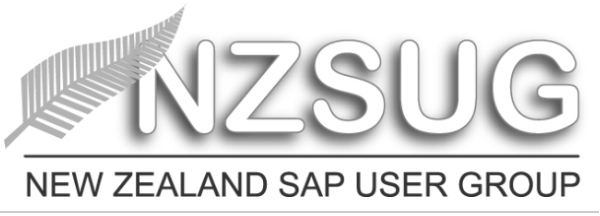 Opportunities to Sponsor at the Hamilton 2021 EventWe are pleased to announce that our first physical event of 2021 will be held at the conference centre at Gallagher. Sponsorship opportunities are available for the upcoming Hamilton 2021 Event.  Last year, this event attracted around 100 attendees.  In more recent years content has also brought attendance from other parts of the country.  This event will be one day with two streams of presentations and will be held on Tuesday 20th April 2021.We are seeking support from the subscribed partners and wider SAP eco-system to cover the event cost via sponsorship opportunities and welcome your on-going support, feedback and partnership.  We believe this celebrates the unique relationship that NZSUG offers globally for its members; a relationship where SAP Customers, SAP ANZ and SAP Partners play an equal part in the success of the community. As you will see further on in this document, we have come up with a number of options and price points that we believe offer a value-for- money opportunities to support this event. But we welcome other ideas, so please don’t hold back.We look forward to hearing from youNZSUG Executive Team SPONSORSHIP BENEFITS (Subscribed Partners)Keynote Sponsorship1 session of 40 minutes The sponsored Key Note session entitles the sponsor to present on products, innovations or services relevant to the SAP audience. The session will be 40 minutes long including time for presentation and or demonstration as well as Q&A. The Key Note will be the held in the morning of the event and the Key Note sponsor is welcome to include branding on all slides but should remember that this session is to inform, inspire and provide interest to the audience rather than to sell to them. NZSUG is happy to provide guidance.All submissions for the Key Note sponsorship will be considered and the NZSUG will select the sponsor based on what they deem to be the best content for this session.This package includes:Keynote SessionSponsors banner displayed in main presentation roomDelegates list (including email addresses)Catering (Morning Tea and Lunch)Sponsorship of Morning Tea and lunch will be advertised on the invitation and agendas.  A holding slide will be shown during the course of Morning Tea or Lunch with the Sponsor’s logo along with the words “Morning Tea sponsored by <sponsor>” or “Lunch sponsored by <sponsor>”.Lanyards and name tagsThe lanyard and name tag sponsor will have the opportunity to display their logo along with the NZSUG logo on 100 lanyards and name tags to be worn by attendees with their name tags.  The sponsor will be responsible for the printing of the lanyards and name tags and will use an NZSUG logo as provided by NZSUG. The design of the name tag will be discussed with NZSUG.  Spare name tags should be provided for those registering on the day.  Spot PrizeA sponsor may provide a spot prize e.g. a product/services to be given away to a customer attendee at the event.SPONSORSHIP BENEFITS (Non Subscribed Partners)This sponsorship is available for all non-subscribed partners. Please note that non subscribed partners are subject to an additional charge of $750 NZD + GST to attend this event.  This entitles up to 5 sponsor employees to attend our event. APPLICATION PROCESSPlease complete the signed Sponsorship Submission Form and return via email to info@nzsug.co.nzYour signed submission form constitutes the contractNZSUG will provide notice of acceptance via emailNZSUG reserves the right to limit sponsorship due to space constraintsKEY NOTE OPPORTUNITYNZSUG would like to ensure that the content of the Key Note presentation is in line with the needs, interests and expectations of attendees.  As part of the application process, sponsors wishing to Key Note will be required to propose a presentation synopsis and content overview along with nominated speakers for review and consideration.SPONSORSHIP SUBMISSION FORMBy signing where indicated below, Sponsor agrees to comply with the attached terms and conditions.TERMS AND CONDITIONSSponsor’s NameContact NameContact EmailAddressTelephonePurchase OrderSPONSORSHIP OPPORTUNITY20th April, 2021 @ Gallagher, Hamilton OPPORTUNITYSPONSORSHIP FEESELECTIONSponsored Keynote$2750Catering – Morning $750Catering – Lunch$2750Catering – Full day (Morning Tea and Lunch)$3250Lanyards and Name Tags$1000  (In addition to fee, sponsor to supply and print)Spot PrizeFree but sponsor supplies the spot prizeAccepted by Sponsor:Accepted by NZSUG:Signature:Signature:Date:Date:To submit your application, please complete the form and email to  info@nzsug.co.nzDefinitions“Event” is the meeting of NZSUG members along with SAP and SAP’s partners  to be held at the Gallagher on Tuesday 20th April 2021“Sponsors Fees” means the amount specified in the Sponsorship Submission Form.“Sponsorship Opportunities” means the rights and benefits specified in Sponsorship Benefits section.Appointment of SponsorNZSUG grants the Sponsor the non-exclusive right to sponsor the Event by providing the Sponsor with the Sponsorship Opportunities in accordance with the terms of Agreement.The Sponsor will pay the Sponsor Fees in consideration of NZSUG granting the Sponsor the Sponsor Benefits.In exercising the Sponsor Benefits, Sponsor agrees to comply with the directions of NZSUG at all times.Event cancellation will be notified at least 7 working days prior to the event date.All rights not expressly granted to Sponsors in this Agreement are reserved by NZSUG and nothing in this Agreement will prevent NZSUG from entering into a sponsorship agreement with any other person.Payment, Invoicing and TaxesSponsor will pay NZSUG the Sponsorship Fees upon the earlier of 30 days from the date of invoice issued by NZSUG or prior to commencement of the event.All prices specified by NZSUG are exclusive of GST.  Logos and Intellectual Property RightsSponsor grants NZSUG the right to use Sponsor’s logo and other corporate branding in connection with the promotion and conduct of the Event.  NZSUG will comply with the guidelines provided by Sponsor in relation to use of Sponsor’s logos and other corporate branding.Sponsor agrees to use NZSUG’s name and logo solely in connection with the Event and only in accordance with the prior written approval of NZSUG.  This includes complying with guidelines and specifications provided by NZSUG.Nothing in this Agreement will be deemed to vest in Sponsor any legal or beneficial right in or to any intellectual property rights of NZSUG all of which shall remain the exclusive property of NZSUGUnless otherwise agreed, all intellectual property rights arising from the Event (“Event IPR”) shall vest in NZSUG and Sponsor undertakes to execute such documentation as necessary to perfect the title of NZSUG to the Event IPR.Occupational Health and SafetySponsor agrees to comply with the Health and Safety requirements of the Event host and as may be additionally required by NZSUG.  InsuranceSponsor is responsible for their own Insurance as they deem necessary.LiabilityTo the extent permitted by law, a party’s liability shall be limited to the value of the Sponsorship Fees, provided that this limitation shall not apply to infringement by the Sponsor of NZSUG’s, or a third party’s, intellectual property rights’ or to injury to persons or damage to property.In no event shall either party be liable to the other for loss of profits or goodwill, special, incidental, indirect or consequential damages, data loss, computer failure or malfunction or any other commercial damages or loss of exemplary or punitive damages.Warranties, conditions, promises, representations or statements either expressed or implied, statutory, collateral or otherwise, whether relating to the Event or services NZSUG supplies, which are not expressly set out in this Agreement are expressly excluded to the extent permitted by law.ConfidentialityThe parties shall keep confidential the trade and business secrets of the other and all information designated and notified to one by the other as confidential, obtained under or in connection with the Agreement.Neither party shall have any such obligation with respect to information which is already in its possession, is independently developed, is lawfully obtained from a third party with no restriction on disclosure or is or becomes publicly known through no wrongful act of such party.The parties shall require their employees, sub-contractors (where appropriate) and any authorised parties having access to such confidential information to adhere to the obligations set out in clause 8.1.PrivacyThe parties agree to comply with their obligations under the Privacy Act 1993 in relation to any personal information of which they become aware in connection with the Event or this Agreement.Sponsor further agrees that any personal information held by NZSUG that Sponsor obtains in connection with the Event will form part of NZSUG’s Confidential Information, and Sponsor will keep such information confidential in accordance with clause 8 of this Agreement.For the purposes of this clause, “personal information” has the same meaning as in Part I of the Privacy Act 1993.Force MajureNeither party will be in breach of this Agreement due to the failure of that party to perform any of its obligations under this Agreement as the result of an event beyond the control of the party, including, without limitation: (a) act of God, lightning, storm, flood, fire, earthquake, cyclone or explosion; (b) strike, lockout or other labour difficulty; (c) act of public enemy, war (declared or undeclared), sabotage, blockade, revolution, riot, insurrection, civic commotion, epidemic, or any other danger or threat of danger to the attendees of the Event; (d) the effect of applicable laws, orders, rules or regulation of any government or other competent authority; or (e) embargo, power or water shortage or lack of transportation.Term and TerminationThe Agreement comes into effect upon the date of acceptance by the Sponsor and will stay in force until completion of the Event unless it is terminated earlier in accordance with Clause 11.Either party may terminate the Agreement with immediate effect by  notice in writing to the other party, if the other party: (i) fails to pay any sum of money due under the Agreement within 14 days of its due date; (ii) is in breach of a material obligation under the Agreement and fails to remedy the breach within 30 days of receiving notice from the other party specifying in reasonable detail the breach and requesting the party in breach to remedy that breach; or (iii) files for bankruptcy, becomes insolvent, or makes an assignment for the benefit of its creditors.In the event of termination of the Agreement, all property in the possession of either party and belonging to the other shall forthwith be returned and any sums due and owing to NZSUG pursuant to clause 3 shall remain a debt due to NZSUG under the terms of the Agreement which shall be deemed to continue in respect thereof until full payment has been made by Sponsor to NZSUG.Cancellation RightsNZSUG may cancel or reschedule the Event in NZSUG’s sole discretion.  Any such cancellation or rescheduling is not a breach of the Agreement.  Sponsor’s remedy in the event of cancellation or rescheduling of the Event by NZSUG is: Refund of any prepaid Sponsorship Fees orOne off donation of the Sponsorship Fees to NZSUGIf Sponsor wishes to cancel Sponsor’s participation in the Event, Sponsor must notify NZSUG in writing and the following terms shall apply:If the cancellation notice is received more than 30 days prior to the Event, Sponsor will be entitled to a 50% refund of prepaid Sponsorship Fees.If the cancellation notice is received less than 30 days prior to the Event, no refund of prepaid Sponsorship fees applies and the Sponsor is required to immediately pay all outstanding amounts.General MattersThis Agreement herein constitutes the entire agreement (“Agreement”) between the parties concerning its subject matter and shall not be altered, amended or cancelled, except in writing signed by both parties hereto.No modifications or amendments to the Agreement or any waiver of any terms will be effective unless written and signed by both parties.Any delay in enforcing any rights a party may have will not be or be deemed to be any waiver of their rights.It is the intent of the parties that if any one or more of the provisions in this Agreement is held to be invalid or unenforceable in any respect, such invalidity or unenforceability will not affect the other provisions of this Agreement and this Agreement will be construed as if such invalid or unenforceable provision had never been contained therein.All notices or reports which are required or may be given pursuant to this Agreement will be in writing and will be deemed duly given when delivered to the respective executive offices of the parties.